Harmonogram kurzu společenského tance a společenského chování pro mládež a kurzu tance pro dospělé 202225. ročníkSál Základní umělecké školy Karla Malicha v HolicíchKurz společenského tance a chování probíhá již tradičně ve své druhé polovině souběžně s kurzem pro dospělé, lekce těchto dvou kurzů na sebe časově navazují, proto od 21. října začínají lekce pro mládež od 18:00. Druhá prodloužená a závěrečný ples jsou pro oba kurzy společné. 
Nebude-li kurz pro dospělé otevřen, budou lekce pro mládež začínat po celou dobu kurzu ve 20:00. Ples je určen také veřejnosti.Pořadatel si vyhrazuje možnost organizačních změn.Kurz pro mládežKurz pro mládežKurz pro mládežKurz pro mládežKurz pro mládež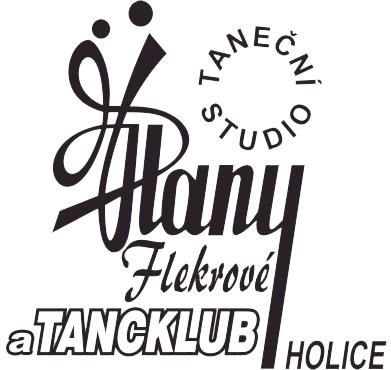 1. lekce9. zářípátek20:00-23:00seznamovací a zahajovací večer s výukou2. lekce16. zářípátek20:00-22:00běžná lekce3. lekce23. zářípátek20:00-22:00běžná lekce4. lekce30. zářípátek20:00-22:00běžná lekce5. lekce7. říjnapátek20:00-23:00prodloužená6. lekce14. říjnapátek20:00-22:00běžná lekceKurz pro dospěléKurz pro dospěléKurz pro dospěléKurz pro dospělé7. lekce21. říjnapátek18:00-20:00běžná lekce1. lekce21. října20:15-22:008. lekce25. říjnaúterý18:00-20:00běžná lekce2. lekce25. října20:15-22:009. lekce4. listopadupátek20:00-23:00prodloužená3. lekce4. listopadu20:00-23:0010. lekce11. listopadupátek18:00-20:00běžná lekce4. lekce11. listopadu20:15-22:0011. lekce18. listopadupátek18:00-20:00běžná lekce5. lekce18. listopadu20:15-22:0012. lekce25. listopadupátek18:00-20:00běžná lekce6. lekce25. listopadu20:15-22:00Ve víru tance – společenský ples, sobota 3. prosince 20:00 – 02:00Ve víru tance – společenský ples, sobota 3. prosince 20:00 – 02:00Ve víru tance – společenský ples, sobota 3. prosince 20:00 – 02:00Ve víru tance – společenský ples, sobota 3. prosince 20:00 – 02:00Ve víru tance – společenský ples, sobota 3. prosince 20:00 – 02:00Ve víru tance – společenský ples, sobota 3. prosince 20:00 – 02:00Ve víru tance – společenský ples, sobota 3. prosince 20:00 – 02:00Ve víru tance – společenský ples, sobota 3. prosince 20:00 – 02:00Ve víru tance – společenský ples, sobota 3. prosince 20:00 – 02:00